		THE HYDRANT EVENING MENUMeat and Fish boardChorizo Scotch egg, chicken satay skewers, bbq pulled pork, frank’s hot wings, salt and pepper calamari, cod goujons.Mezze BoardChargrilled Halloumi, burnt aubergine dip, hummus, artichokes, Kalamata olive, marinated peppers, stuffed vine leaves, sweet potato falafel & flat bread.Cured Meat BoardSalami Milano, beef pastrami, mortadella, marinated olives, pickles, smoked paprika hummus & chargrilled flat bread. 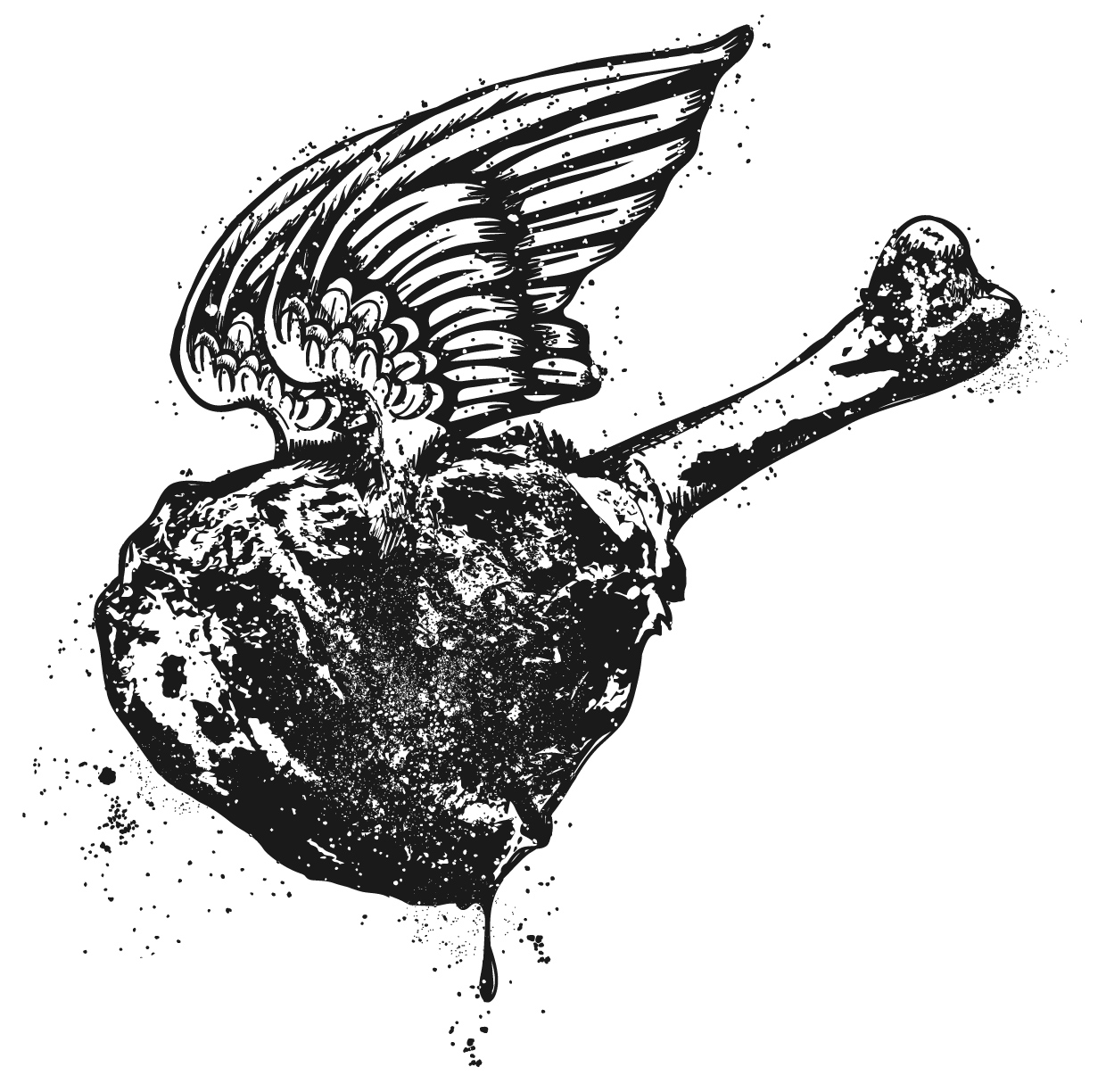 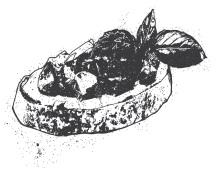 Add chips/salad £4     Each board feed 4-5 people£30 per boardBAR SNACKSHouse made chorizo Scotch egg4Rosemary salt chips4Hydrant hot wings, blue cheese dip6.5Nocellara olives and smoked almonds6Chilli nuts2.5Marinated Kalamata olives2.5Hydrant cheese board8.5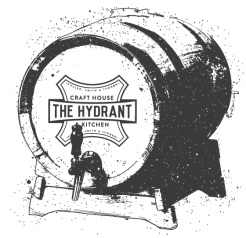 Buckets of craft beer availablePlease speak to a member of staff for more information